توصيف مقرر  (   صرف2  )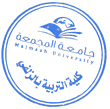 الكليةالتربية في الزلفيالتربية في الزلفيالتربية في الزلفيالقسم الأكاديمياللغة العربيةاللغة العربيةاللغة العربيةاسم المقررصرف2رمز المقررARB232المستوىالرابععدد الساعات المعتمدة للمقرر2هدف المقررمعرفة الطالب أبنية المجرد والمزيد من الأسماء ، و طريقة صياغة المصادر من الأفعال المختلفة.التعرف على أنواع المشتقات وكيفية صياغتها ، و الفرق بين المذكر والمؤنث وعلامات التأنيث.معرفة الطالب أبنية المجرد والمزيد من الأسماء ، و طريقة صياغة المصادر من الأفعال المختلفة.التعرف على أنواع المشتقات وكيفية صياغتها ، و الفرق بين المذكر والمؤنث وعلامات التأنيث.معرفة الطالب أبنية المجرد والمزيد من الأسماء ، و طريقة صياغة المصادر من الأفعال المختلفة.التعرف على أنواع المشتقات وكيفية صياغتها ، و الفرق بين المذكر والمؤنث وعلامات التأنيث.موضوعات المقررالتعريف بالمقرر ، و أهدافه ، تصريف الاسم من حيث التجرد والزيادة و الجمود و الاشتقاق .المشتقات من الأسماء : المصدر : تعريفه ، أوزان المصدر الثلاثي  وغير الثلاثي..المصدر الميمي ، والمصدر الصناعي ،  اسم المرة، واسم الهيئة .اسم الزمان ، اسم المكان ، اسم الآلة ..اسم الفاعل، واسم المفعول : تعريفهما ، وكيف يصاغان من الثلاثي وغير الثلاثي ، صيغ المبالغة .الصفة المشبهة : تعريفها ، علاماتها ، ما تصاغ منه الصفة المشبهة ، أوزانها من الثلاثي وغيره. صيغتا التعجب ، شروط الصياغة ، التعجب مما لم يستوف الشروط./اسم التفضيل : تعريفه ، أوزانه ، شروط صياغته ، التفضيل مما لم يستوف الشروط ، أحوال أفعل التفضيل ، وقوع (أفعل) لغير التفضيل.تقسيم الاسم إلى مذكر ومؤنث : علامات  تأنيث الاسم ، دليل تأنيث ما ليس فيه علامة ، الصفات المؤنثة التي لا تلحقها تاء التأنيث.الأوزان المشهورة لألف التأنيث المقصورة والممدودة .تقسيم الاسم باعتبار آخره إلى : مقصور ، ومنقوص ، وممدودالتعريف بالمقرر ، و أهدافه ، تصريف الاسم من حيث التجرد والزيادة و الجمود و الاشتقاق .المشتقات من الأسماء : المصدر : تعريفه ، أوزان المصدر الثلاثي  وغير الثلاثي..المصدر الميمي ، والمصدر الصناعي ،  اسم المرة، واسم الهيئة .اسم الزمان ، اسم المكان ، اسم الآلة ..اسم الفاعل، واسم المفعول : تعريفهما ، وكيف يصاغان من الثلاثي وغير الثلاثي ، صيغ المبالغة .الصفة المشبهة : تعريفها ، علاماتها ، ما تصاغ منه الصفة المشبهة ، أوزانها من الثلاثي وغيره. صيغتا التعجب ، شروط الصياغة ، التعجب مما لم يستوف الشروط./اسم التفضيل : تعريفه ، أوزانه ، شروط صياغته ، التفضيل مما لم يستوف الشروط ، أحوال أفعل التفضيل ، وقوع (أفعل) لغير التفضيل.تقسيم الاسم إلى مذكر ومؤنث : علامات  تأنيث الاسم ، دليل تأنيث ما ليس فيه علامة ، الصفات المؤنثة التي لا تلحقها تاء التأنيث.الأوزان المشهورة لألف التأنيث المقصورة والممدودة .تقسيم الاسم باعتبار آخره إلى : مقصور ، ومنقوص ، وممدودالتعريف بالمقرر ، و أهدافه ، تصريف الاسم من حيث التجرد والزيادة و الجمود و الاشتقاق .المشتقات من الأسماء : المصدر : تعريفه ، أوزان المصدر الثلاثي  وغير الثلاثي..المصدر الميمي ، والمصدر الصناعي ،  اسم المرة، واسم الهيئة .اسم الزمان ، اسم المكان ، اسم الآلة ..اسم الفاعل، واسم المفعول : تعريفهما ، وكيف يصاغان من الثلاثي وغير الثلاثي ، صيغ المبالغة .الصفة المشبهة : تعريفها ، علاماتها ، ما تصاغ منه الصفة المشبهة ، أوزانها من الثلاثي وغيره. صيغتا التعجب ، شروط الصياغة ، التعجب مما لم يستوف الشروط./اسم التفضيل : تعريفه ، أوزانه ، شروط صياغته ، التفضيل مما لم يستوف الشروط ، أحوال أفعل التفضيل ، وقوع (أفعل) لغير التفضيل.تقسيم الاسم إلى مذكر ومؤنث : علامات  تأنيث الاسم ، دليل تأنيث ما ليس فيه علامة ، الصفات المؤنثة التي لا تلحقها تاء التأنيث.الأوزان المشهورة لألف التأنيث المقصورة والممدودة .تقسيم الاسم باعتبار آخره إلى : مقصور ، ومنقوص ، وممدودالمراجعالتبيان في تصريف الأسماء 	أحمد كحيل	مطبعة السعادة	القاهرة،1978التبيان في تصريف الأسماء 	أحمد كحيل	مطبعة السعادة	القاهرة،1978التبيان في تصريف الأسماء 	أحمد كحيل	مطبعة السعادة	القاهرة،1978